Supplementary MaterialPopulation dynamic model and estimation of demographic parametersSupplementary Figure  1. The weans' fraction, the number of deaths, births, entry and exit rate over the total population in the last year. Square corresponds to data and boxplot to simulations’ results.Catalytic model and estimation of the force of infectionSupplementary Figure  2. Results from the calibration procedure. Black line corresponds to the seroprevalence by age group, Red lines the mean and median of estimation by model. Shaded area 50 and 95% C.I.Supplementary Table 1. Parameters’ estimation from MCMC procedureParameters’ list and valuesSupplementary Table 2 summarizes the list of parameters used in the model. All demographic parameters were estimated through calibration of disease-free/demographic model, while few of the epidemiological parameters were taken from literature or by expert opinion. The rest of the parameters were estimated through the calibration of the transmission model. In the table Source indicates the method used to evaluate parameter’s value or its source: Calibration indicates that parameters’ value has been estimated through fitting procedure; Literature indicates values extracted from literature; Fixed indicates values relative to the model structure; Ministry indicates that estimates come from the Mauritania’s Ministry of Agriculture and Animal ProductionSupplementary Table 2. Model parameters. Parameters have been extracted from literature, provided by the Ministry, estimated through calibration procedure, or fixed by the model structure. All the parameters are daily rate.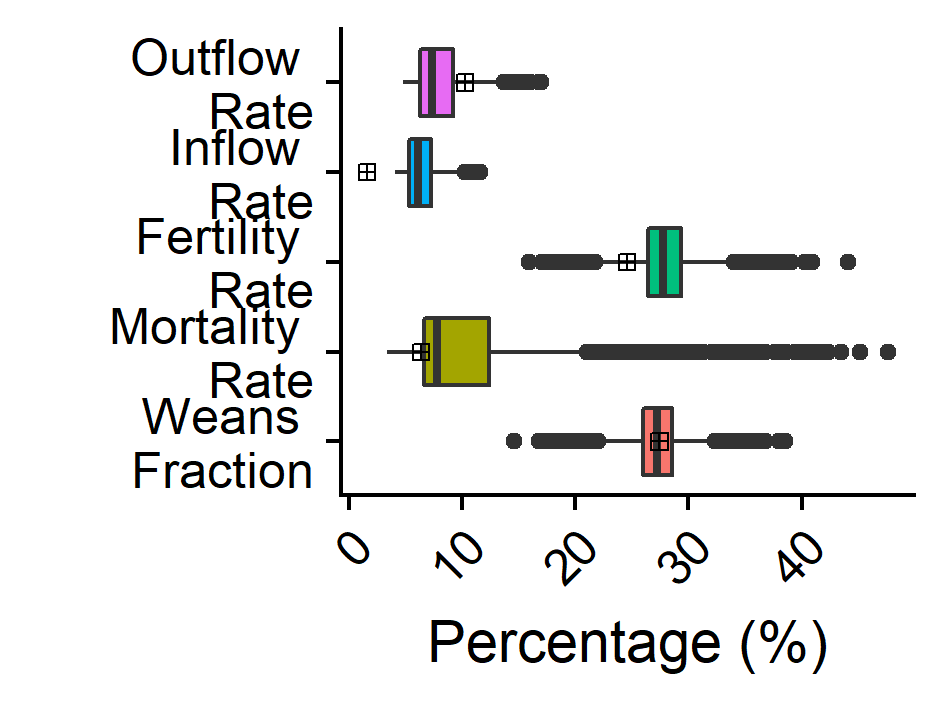 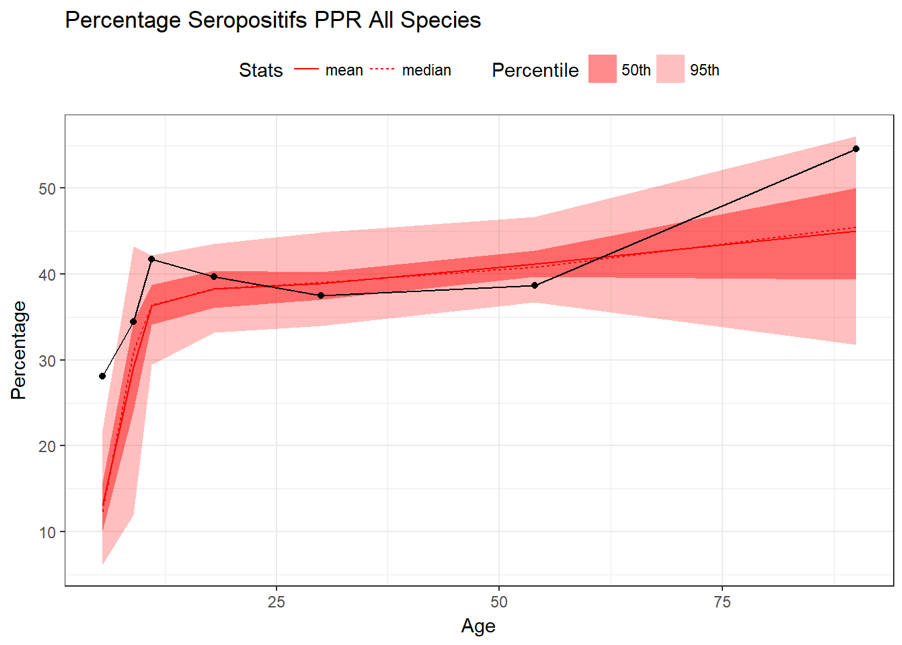 SpeciesVariableValue ( 95% CI)Small Ruminants0.0019[0.0016,0.0020]Small Ruminants5.1 e-05 [1.7e-05, 9.6e-05]Small Ruminants11.1 [10.4,12.4]NotationVariableValuesSourceDemographic parametersµNatural mortality younger groups (0-48 months)0.00012 [2.0e-5,0.0015]CalibrationDemographic parametersμ5Natural mortality oldest group (>48 months)0.00094 [7.6e-5,0.0030]CalibrationDemographic parametersαBirth rate 0.00076 [0.0006,0.0010]CalibrationDemographic parametersIncomingEntry rate4.3e-5 [2.3e-5,6.5e-5]CalibrationDemographic parametersOutgoingExit rate0.00021 [0.00015,0.00034]CalibrationDemographic parametersεAging rate 1/90 (0-3 and 3-6 months old)FixedDemographic parametersεAging rate 1/180 (6-12 month)FixedDemographic parametersεAging rate 1/365 >12 monthsFixedEpidemiological parametersρFraction of young with passive immunity (i.e. maternal antibodies)0.92Literature(28,30)Epidemiological parameters1/τPassive immunity wane time90 daysLiterature(30)Epidemiological parameters1/νIncubation period5 days [4;6]Literature (10,43,44)Epidemiological parameters1/ηInfectious period5 days [3;7]Literature (8,10,32,43)Epidemiological parametersp1Fatality risk for adult0.01 [0.0,0.02]FixedEpidemiological parametersβ0Transmission parameter younger group (0-12 months)1.61 [1.50,1.82]CalibrationEpidemiological parametersβ1Transmission parameter older group (>12 months)0.009[0.003,0.027]CalibrationEpidemiological parameterspinfFatality risk 0-3 months0.15[0.013;0.26]CalibrationEpidemiological parametersp0Fatality risk 3-12 months0.79[0.72;0.87]CalibrationEpidemiological parametersR0Basic reproductive Ratio2.93[2.74;3.34]CalibrationCost-benefit parameterscadmCost vaccine dose administration (dose +logistic)0.3 $Ministry Cost-benefit parameterscprivContribution of owner to vaccination0.1 $Ministry Cost-benefit parameterscidIdentification cost0.1 $Ministry Cost-benefit parametersctrTreatment cost1.4 $Ministry Cost-benefit parametersryoungYoung (<1 year old) AnimalMarket cost40 $Ministry Cost-benefit parametersradultsAdult Animal (>1 year old)Market cost73 $Ministry 